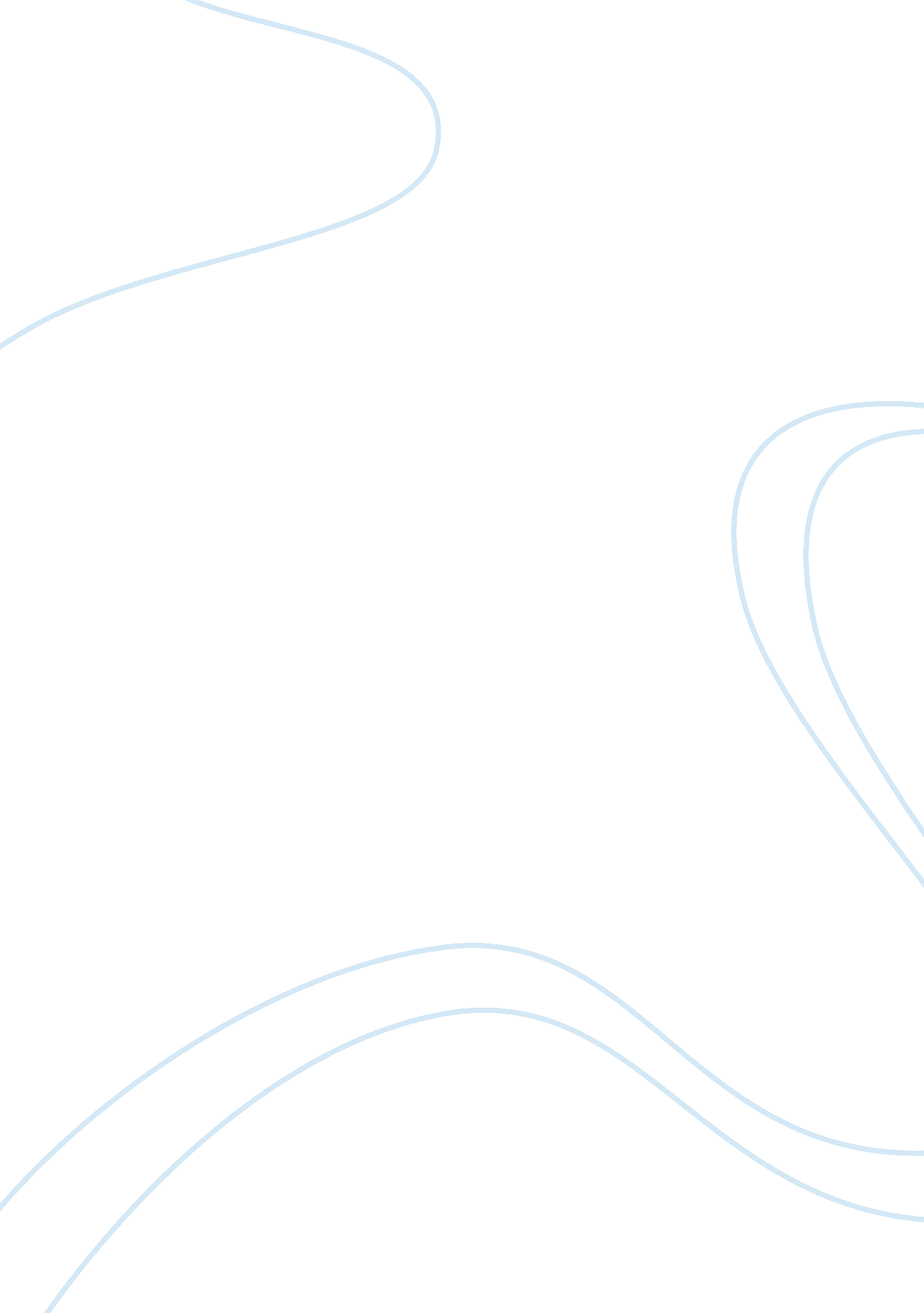 Anxiety cultureArt & Culture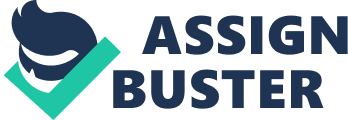 Theme Society must give up the belief ofhard workthat we acquired from the Puritan era to live a true, happy, and fulfilling life. Attitude concern, informational, reflective (Tone) A Audience The working class R Rhetorical Rhetorical question- " How can you despise ease and laziness then Strategy not feel guilty when you take a rest? " (AnxietyCulture: The puritan Work Ethic) Commentary In the magazine article, " Anxiety Culture: The Puritan Work Ethic. " by Brian Dean, he uses the rhetorical question " How can you despise ease and laziness then not feel guilty when you take a rest? ' to allow the readers to answer the question in their mind and get them thinking about the topic. The reader gets the point of the article clearly by answering the question in their heads without the author having to state it directly. Brian Dean leads the reader, with this rhetorical question, to realize that we all have something inside of us that keeps us from slowing down and relaxing. Then, Dean goes on to explain why we do have these beliefs and what is programmed inside of us to believe it is right. I tried the challenge given by the author and failed very quickly! I only could do it for approximately 1 hour and 48 minutes. When I was Just laying there doing nothing, I felt this flood of remorse, and I could not stop thinking about all the things I should e doing instead of this. It was also really hard for my mom, because I help her around the house and by each minute she became increasingly annoyed. I agree with the article that we are programmed not to relax, and to constantly be occupying ourselves with work. It was one of the hardest things to do. STARS By Triennial Puritan Work Ethic) Commentary In the magazine article, " Anxiety Culture: The Puritan Work Ethic," by then not feel guilty when you take a rest? " to allow the readers to answer the 